Rabboni with pythonPython安裝與前置作業請先至Python官方網站下載最新版python(windows)https://www.python.org/downloads/使用python 安裝rabboni專屬的library使用系統管理員開啟命令提示字元(CMD) /  若用普通使用者身分則先建立虛擬環境輸入:  pip install rabboni    
或指定版本:pip install rabboni==0.7  (目前最新版本0.7)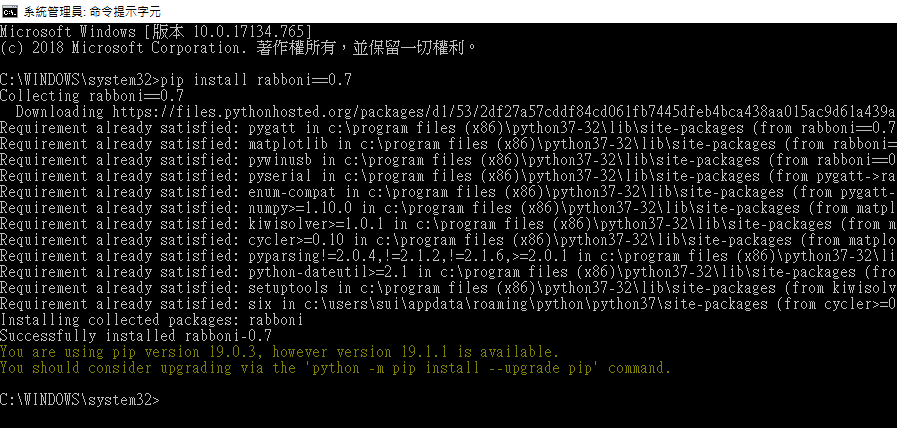 	*Rabboni介紹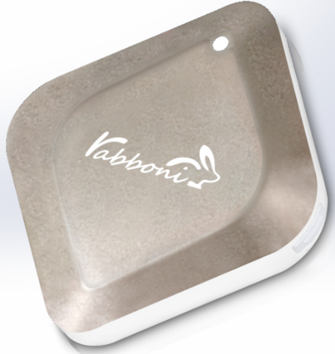 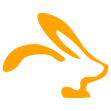 內含6 軸sensor，3-axis加速度與3-axis陀螺儀規格 : ICM-20689可使用Python 藍芽與USB API將值讀出來內置counter計數功能可使用Python 藍芽與USB API將值讀出來可使用Python 藍芽與USB API 將counter歸零內建兩種連接模式藍芽模式 :將dongle插上電腦USB開啟rabboni，按下藍芽廣播鍵執行python藍芽相關code(如example code)USB模式 :將rabboni使用USB連上電腦執行python USB相關code(如example code)Rabboni 藍芽連接 ─ Python API Example code以下為藍芽的example code，會做到以下結果掃描藍芽裝置並連上裝置將連上後的六軸資料印出來依照設定的條件重置counter將結果儲存成圖檔與csv檔斷開連接2. 相關API請看下一頁 “Rabboni 藍芽連接 ─ python API”Rabboni 藍芽連接 ─ python APIRabboni USB 連接 ─ Python API Example code以下為USB的example code，會做到以下結果連上裝置將連上後的六軸資料印出來依照設定的條件重置counter斷開連接相關API請看下一頁 “Rabboni USB連接 ─ python API”Rabboni USB連接 ─ python API~~~  The  END  ~~~前置API前置API前置APIAPI名稱解釋Return值Rabboni(mode = “BLE”)Class 名稱 一開始先宣告一個物件給它 並宣告模式NoneRabboni.scan()掃描附近藍芽device所有device的名稱與相關資訊Rabboni.print_device()印出所有NoneRabboni.connect(MAC)填入MAC，連接deviceDeviceRabboni.discover_characteristics()抓出device所有的服務NoneRabboni.print_char()列出所有服務(需先discover)NoneRabboni.disconnect()斷開聯絡NoneRabboni.stop()關掉dongle，建議最後都要關掉，以免下次開啟出錯None操作、讀取API操作、讀取API操作、讀取APIAPI名稱解釋參數解釋Rabboni.read_data()讀取所有sensor資料，必須先跑此行，所有的參數才會出來NoneRabboni.print_data()列出read_data()所讀到的資料Acc_x,y,zGyr_x,y,zCountNoneRabboni.rst_count()重置裝置紀錄的countNoneRabboni.write_csv(data,file_name)將data(list)傳進去寫出csv檔案，並以file_name命名data:必填，資料file_name:必填，檔名Rabboni.plot_pic(data,file_name,show)將data(list)傳進去畫出圖片，並畫圖存起來data:必填，資料file_name:選填，檔名，若沒傳入值則不會存檔show : 預設為True會顯示圖片，False則不會顯示圖片參數API參數API參數APIAPI名稱解釋Return值Rabboni.Status是否連接上0:disconnected1:connectedRabboni.Hex_data當下sensor data的16進位值stringRabboni.Accx當下Accx的值floatRabboni.Accy當下Accy的值floatRabboni.Accz當下Accz的值floatRabboni.Gyrx當下Gyrx的值floatRabboni.Gyry當下Gyry的值floatRabboni.Gyrz當下Gyrz的值floatRabboni.Cnt當下Cnt的值floatRabboni.Accx_list紀錄連接後直到結束的Accx listRabboni.Accy_list紀錄連接後直到結束的Accy listRabboni.Accz_list紀錄連接後直到結束的Accz listRabboni.Gyrx_list紀錄連接後直到結束的Gyrx listRabboni.Gyry_list紀錄連接後直到結束的Gyry listRabboni.Gyrz_list紀錄連接後直到結束的Gyrz listRabboni.Cnt_list紀錄連接後直到結束的Cnt list前置API前置API前置APIAPI名稱解釋Return值Rabboni(mode = “USB”)Class 名稱 一開始先宣告一個物件給它 並宣告模式NoneRabboni.connect()透過USB連接device，如果抓不到裝置會報錯NoneRabboni.disconnect()斷開聯絡，關掉USBNoneRabboni.stop()斷開聯絡，關掉USBNone操作、讀取API操作、讀取API操作、讀取APIAPI名稱解釋參數解釋Rabboni.read_data()讀取所有sensor資料，必須先跑此行，所有的參數才會出來NoneRabboni.print_data()列出read_data()所讀到的資料Acc_x,y,zGyr_x,y,zCountNoneRabboni.rst_count()重置裝置紀錄的count，會delay點時間NoneRabboni.write_csv(data,file_name)將data(list)傳進去寫出csv檔案，並以file_name命名data:必填，資料file_name:必填，檔名Rabboni.plot_pic(data,file_name,show)將data(list)傳進去畫出圖片，並畫圖存起來data:必填，資料file_name:選填，檔名，若沒傳入值則不會存檔show : 預設為True會顯示圖片，False則不會顯示圖片參數API參數API參數APIAPI名稱解釋Return值Rabboni.Status是否連接上0:disconnected1:connectedRabboni.Hex_data當下sensor data的16進位值stringRabboni.Accx當下Accx的值floatRabboni.Accy當下Accy的值floatRabboni.Accz當下Accz的值floatRabboni.Gyrx當下Gyrx的值floatRabboni.Gyry當下Gyry的值floatRabboni.Gyrz當下Gyrz的值floatRabboni.Cnt當下Cnt的值floatRabboni.Accx_list紀錄連接後直到結束的Accx listRabboni.Accy_list紀錄連接後直到結束的Accy listRabboni.Accz_list紀錄連接後直到結束的Accz listRabboni.Gyrx_list紀錄連接後直到結束的Gyrx listRabboni.Gyry_list紀錄連接後直到結束的Gyry listRabboni.Gyrz_list紀錄連接後直到結束的Gyrz listRabboni.Cnt_list紀錄連接後直到結束的Cnt listRabboni.data_num上述的list總共有幾筆(單位為sampling數)int